When you are consider these apps, please contact the Sun West tech office to inquire about our volume-purchasing program. Make brief notes by the apps that you explore so that you can report back to the group.  Sight Words by Photo Touch: (free download)A fun and addictive way to learn sight words by sight, sound & touchhttps://itunes.apple.com/us/app/sight-words-by-photo-touch/id421341850?mt=8 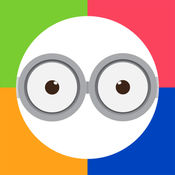 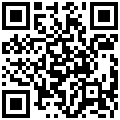 BrainPOP Featured Movie: (free download)Learn something new every day! https://itunes.apple.com/ca/app/brainpop-featured-movie/id364894352?mt=8 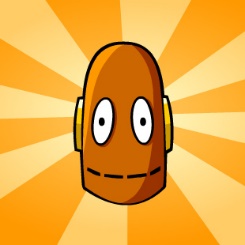 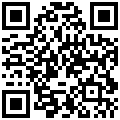 Fun English: (Android App - free download)English Learning Games for Kids. Educational activities to teach kids how to read, speak & spell in English.https://play.google.com/store/apps/details?id=com.pumkin.fun&hl=en 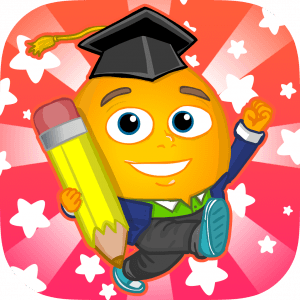 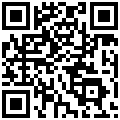 Seesaw: App (free download) and web-basedStudent driven digital portfolios and simple parent communication. https://web.seesaw.me/ https://itunes.apple.com/ca/app/seesaw-the-learning-journal/id930565184?mt=8 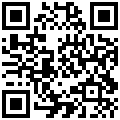 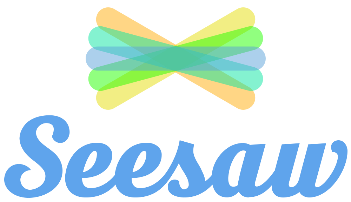 Duolingo: App (free download) and web-basedDuolingo is the world's most popular way to learn a language. It's 100% free, fun and science-based. Practice online on duolingo.com or on the apps!https://www.duolingo.com/ https://itunes.apple.com/ca/app/duolingo/id570060128?mt=8 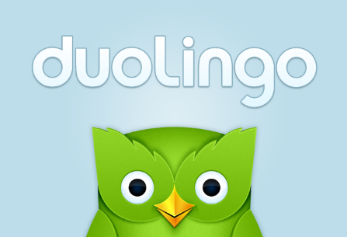 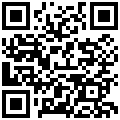 Dragon Dictation: (free download)Dragon Dictation is an easy-to-use voice recognition application.https://itunes.apple.com/ca/app/dragon-dictation/id341446764?mt=8 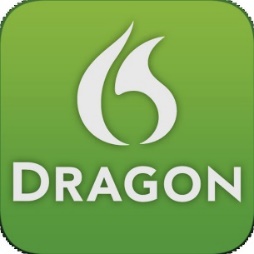 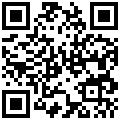  Book Creator:  App (free download) and web-basedhttps://bookcreator.com/ https://itunes.apple.com/ca/app/book-creator-for-ipad/id442378070?mt=8 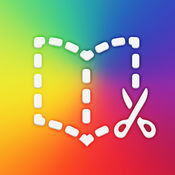 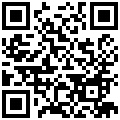 Microsoft Translator:  App (free download from Microsoft, Google and Apple)Microsoft Translator enables you to translate text or speech, have translated conversations, and even download languages to use offline.https://play.google.com/store/apps/details?id=com.microsoft.translator&hl=en https://itunes.apple.com/ca/app/microsoft-translator/id1018949559?mt=8 https://www.microsoft.com/en-ca/store/p/translator/9wzdncrfj3pg 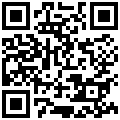 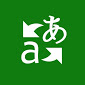 